В    гостях    у    бабушки    Ульяны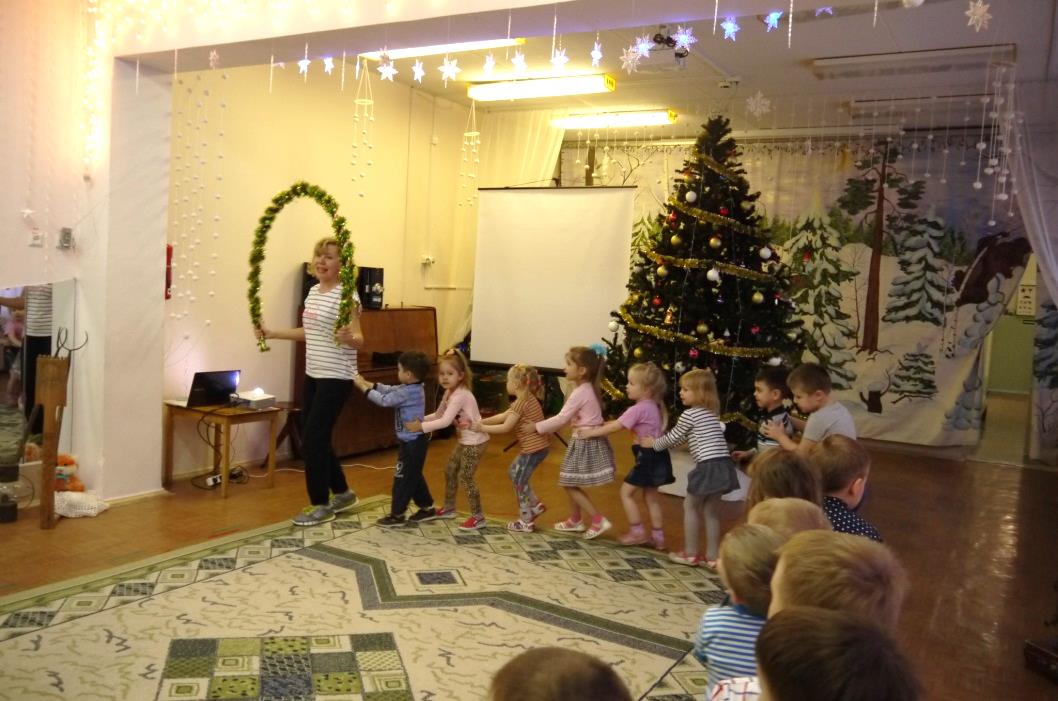 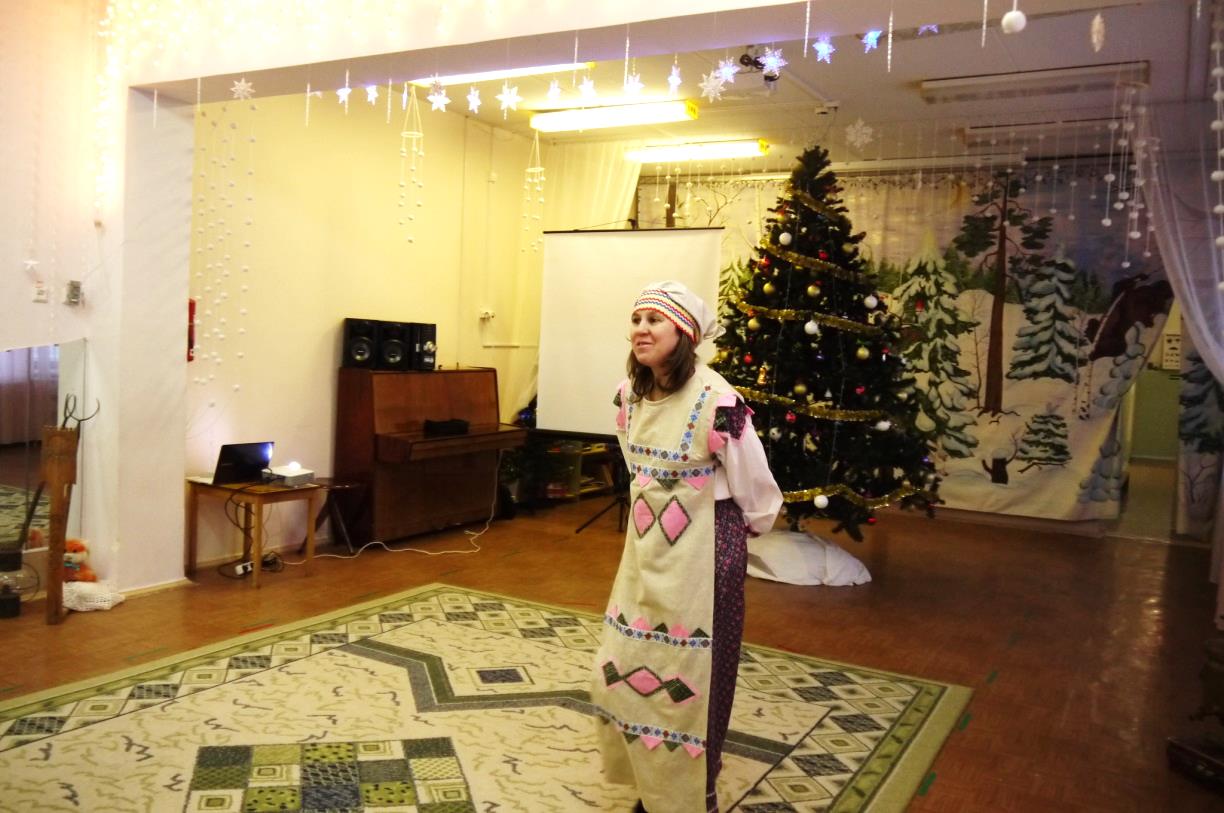 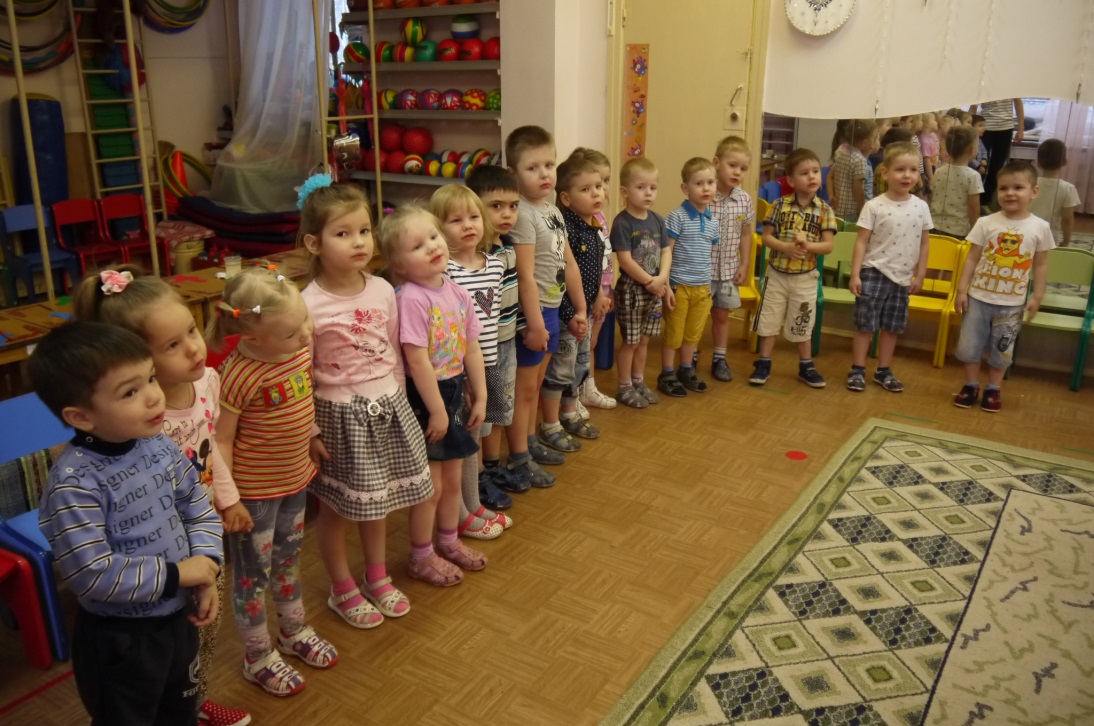 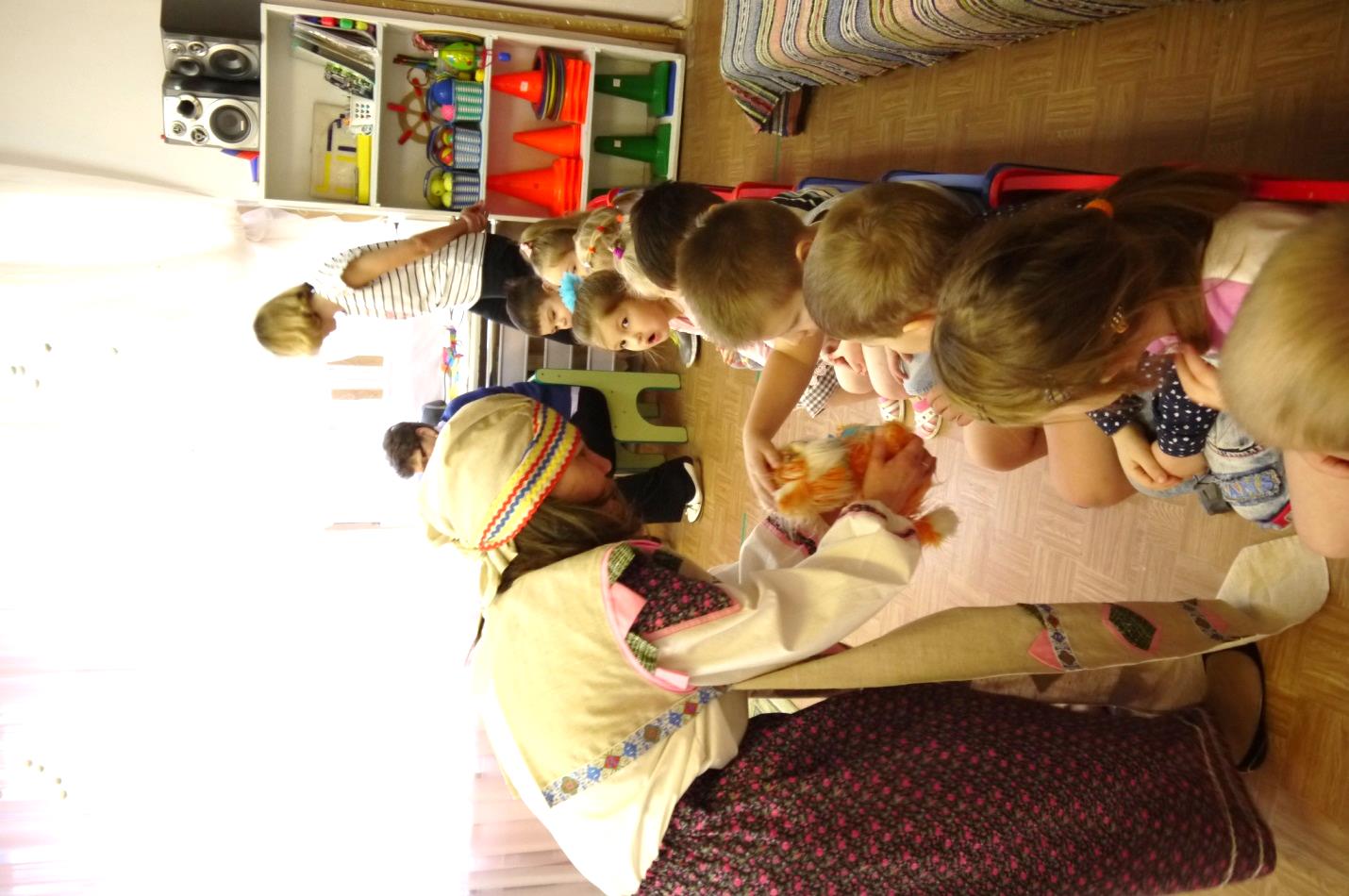 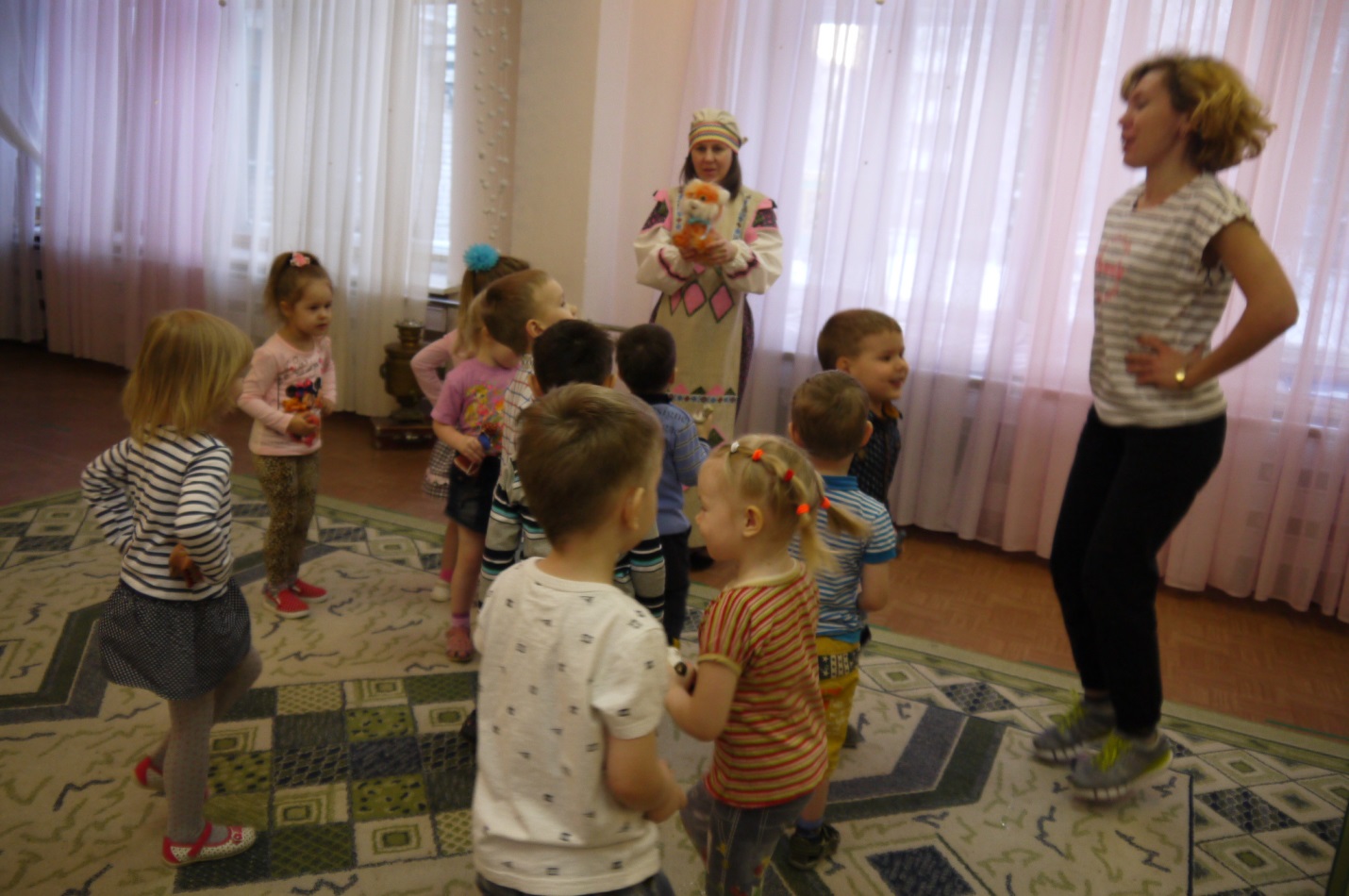 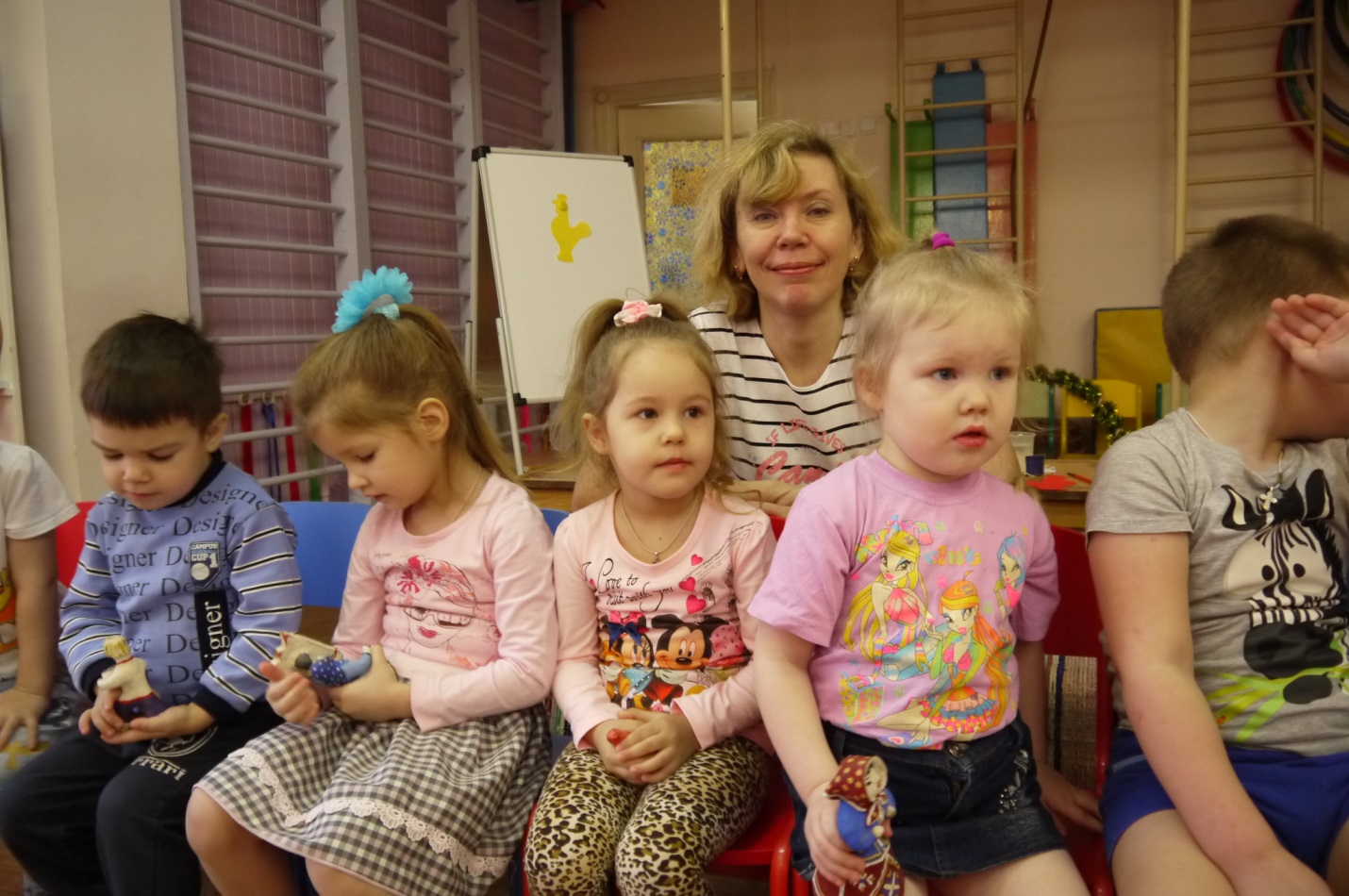 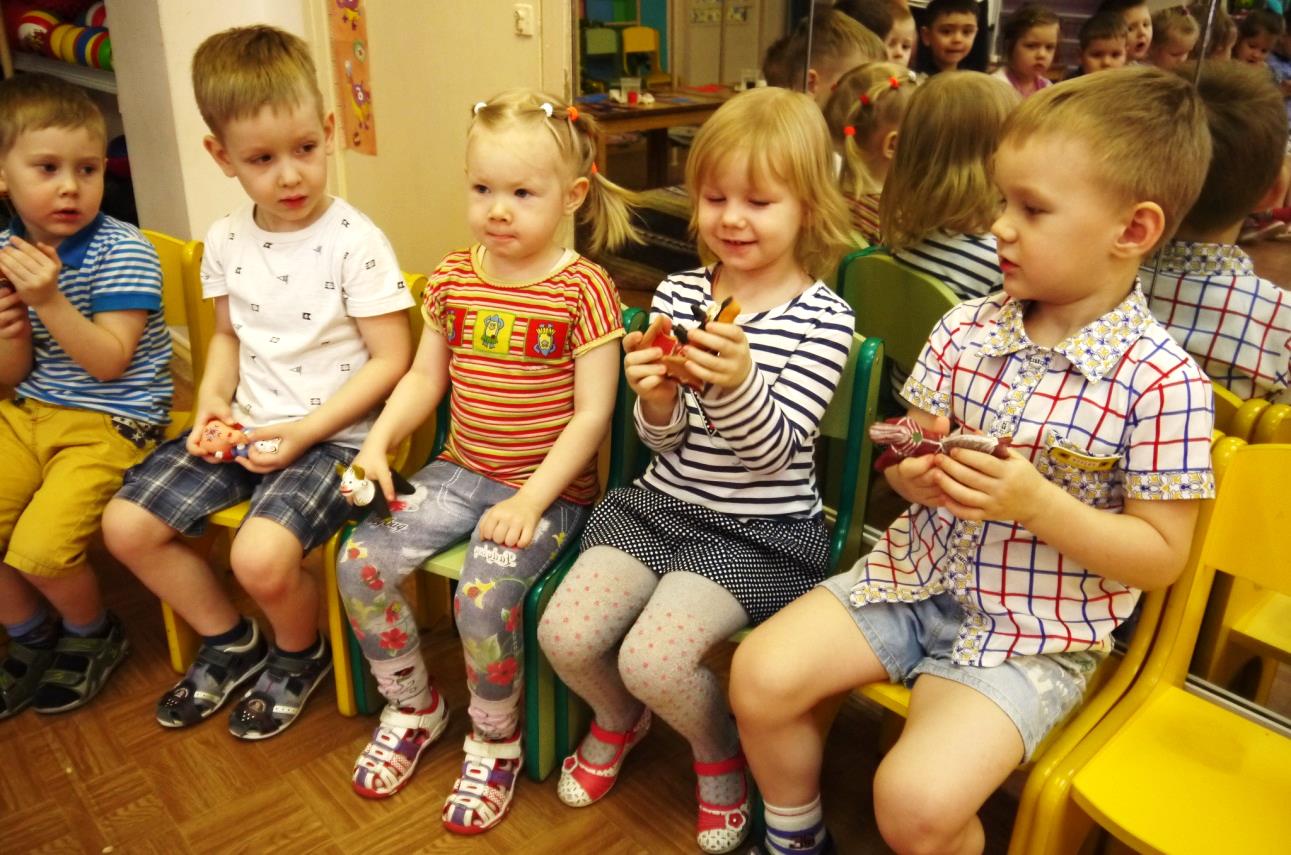 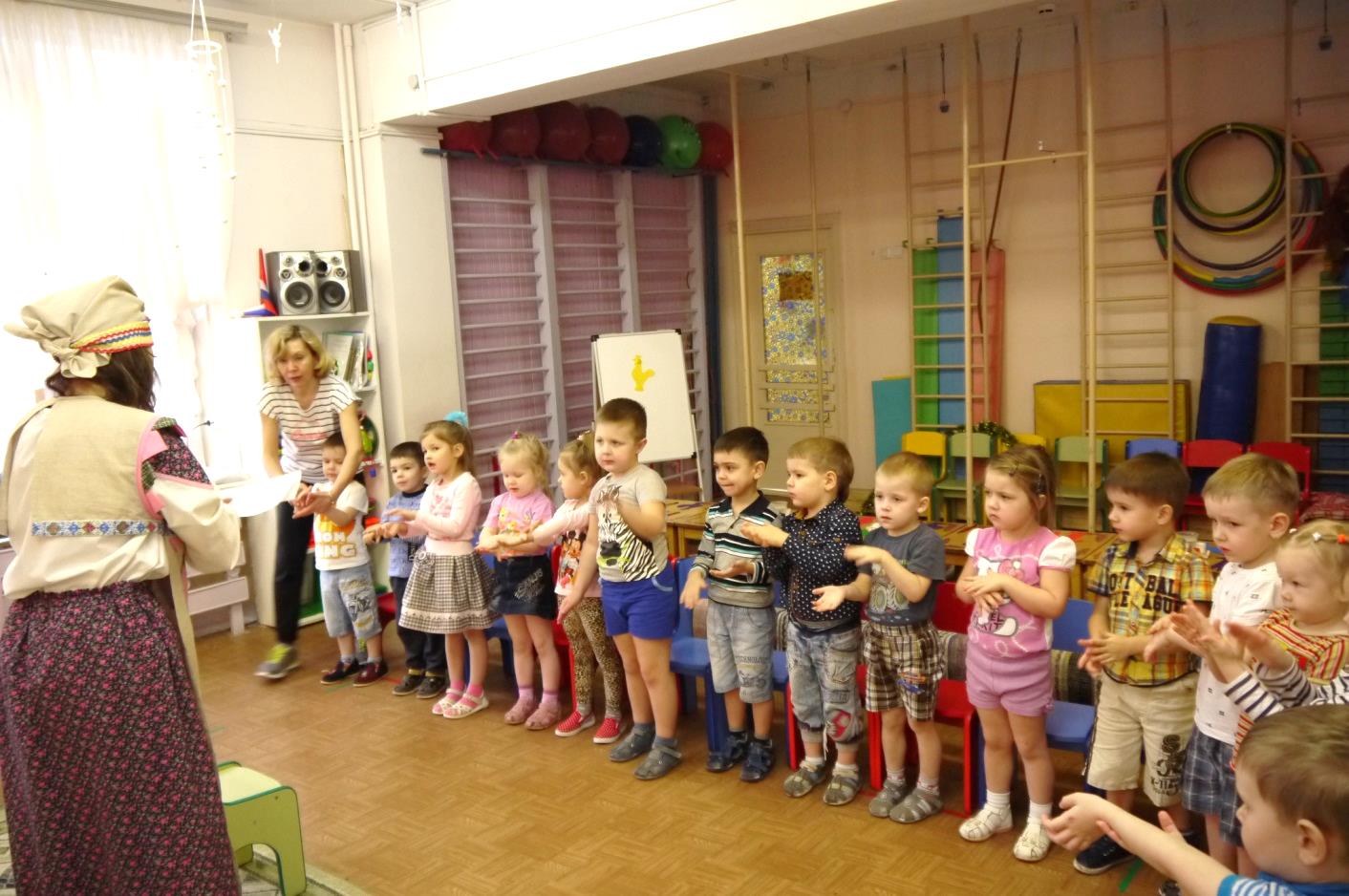 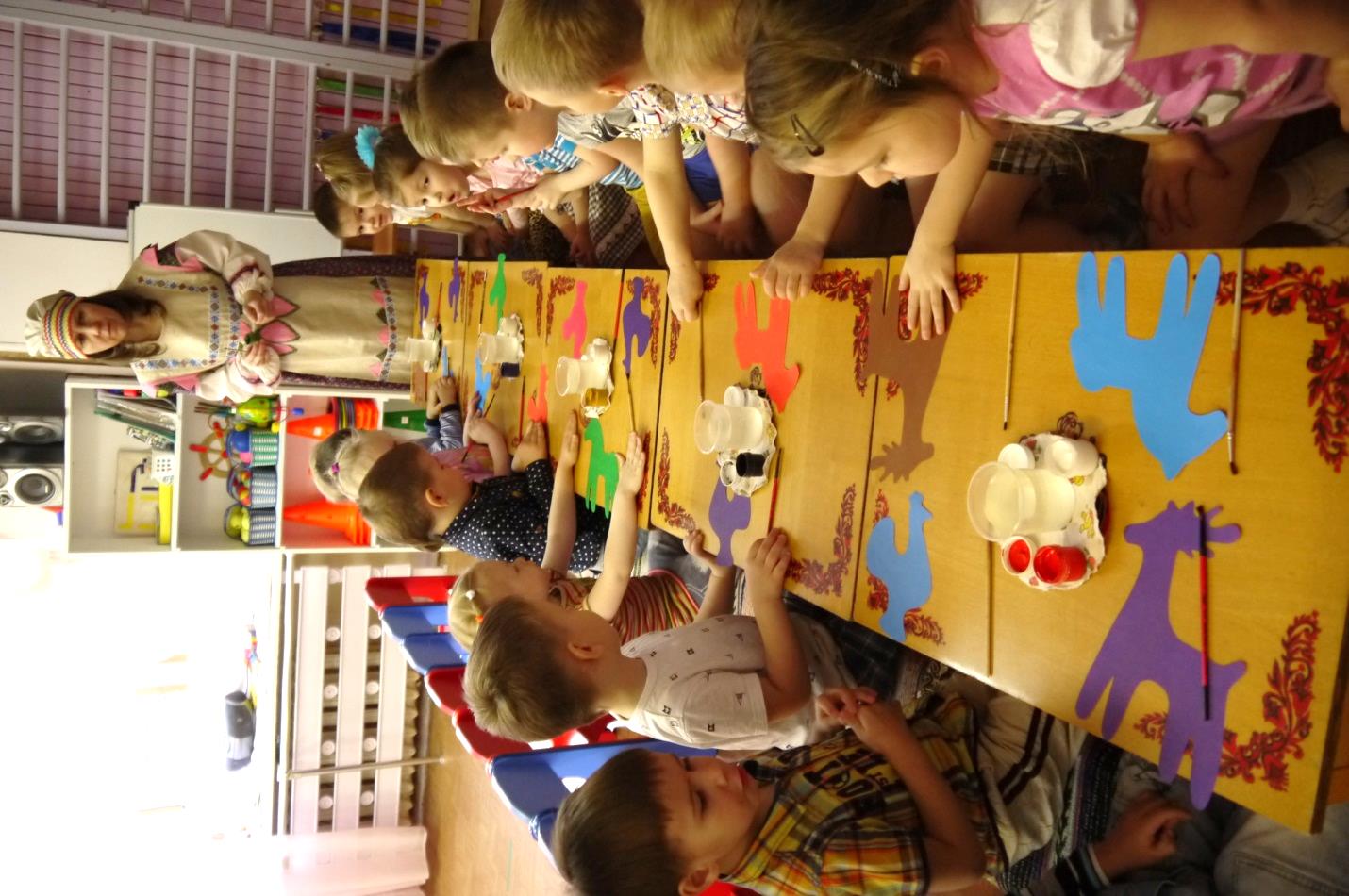 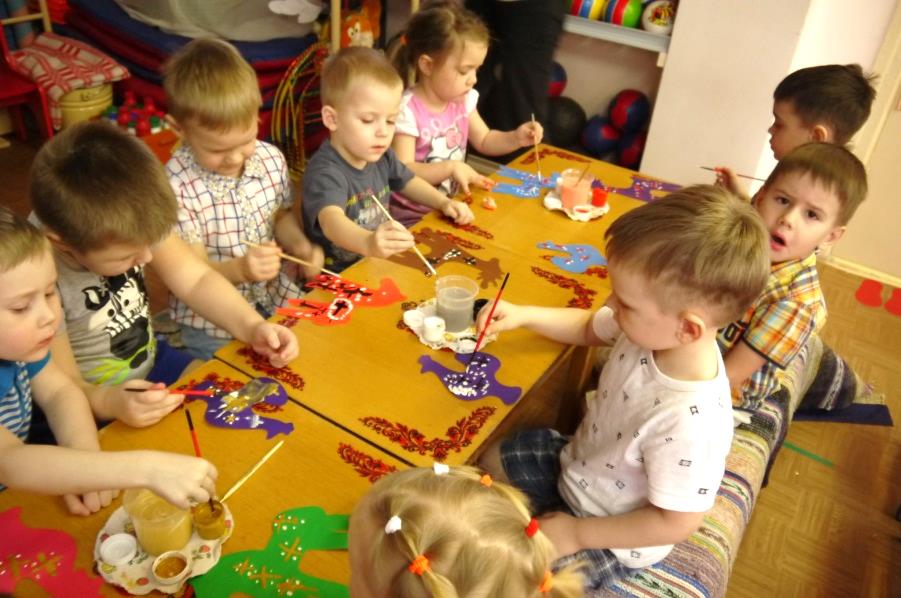 